Crayfish Dissection Quiz Name the following external parts of the crayfish.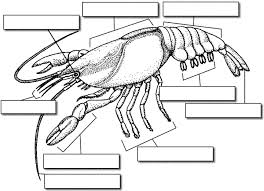 Name the following Internal parts of the crayfish.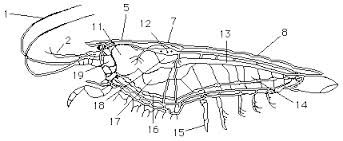 1. 2. 7.8.11.12.15. 